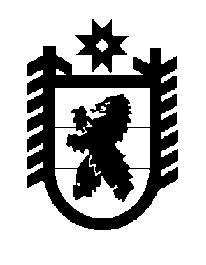 Российская Федерация Республика Карелия    ПРАВИТЕЛЬСТВО РЕСПУБЛИКИ КАРЕЛИЯРАСПОРЯЖЕНИЕот  24 июня 2019 года № 438р-Пг. Петрозаводск 1. Одобрить и подписать Соглашение между Министерством экономического развития Российской Федерации, Правительством Республики Карелия и администрацией Костомукшского городского округа о создании на территории муниципального образования «Костомукшский городской округ» Республики Карелия территории опережающего социально-экономического развития «Костомукша» (далее – Соглашение).2. Контроль за реализацией Соглашения возложить на Министерство экономического развития и промышленности Республики Карелия. 
           Глава Республики Карелия                                                              А.О. Парфенчиков